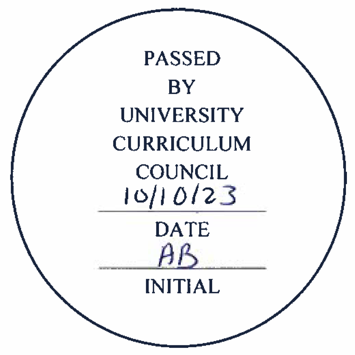 University Curriculum Council Approved Courses October 10, 2023NEW COURSESCOURSE CHANGESCollegeCourseBRICKSArts & SciencesANTH 3901: Perspectives in Archaeological AnthropologyArts & SciencesANTH 3903: Perspectives in Cultural AnthropologyArts & SciencesHIST 5300: Capitalism and its Critics: An Intellectual HistoryArts & SciencesML 4640/5640: Teaching World Languages: Foundations Arts & SciencesSOC 2380: Global Social ChangeACNWArts & SciencesWGSS 4910: Internship in Women's, Gender, and Sexuality StudiesBLDPattonEDHE 7760: International and Comparative Higher EducationPattonEDTE 7000: Professional Seminar in Teacher EducationPattonCollegeCourseBRICKSChangesArts & SciencesANTH 3730 to ANTH 3902: Perspectives in Biological AnthropologyEnroll size, LOs, Dual listArts & SciencesHIST 2700/CARS 2700: Comparative Slavery: Ancient and AtlanticACSW/[T2CP]Add Bricks ACSW, LOs, Pre-reqs, Topics, KGF, Sum ExpArts & SciencesML 4645/5645: Teaching World Languages: Practice and PlanningName Chage from Teaching World Languages II, Descr, Dual list, LOs, Topics, Text, KGF, Pre-reqsArts & SciencesPOLS 4015/5015: Constitutional PoliticsBER/CapAdd Bricks Cap, BER, Descr, Los, TopicsArts & SciencesPOLS 4440/5440: East Asia in World Politics[BDP]/CapAdd Bricks Cap, LOsArts & SciencesWGSS 3910: Community Engagement in Women's, Gender, and Sexuality Studies[BLD]Name from “Internship in Women’s and Gender Studies”, Descr, LOs, Topics, Texts, KGF, Sum ExpRussAVN 3100: Instrument Pilot Ground SchoolPre-reqs, TextRussCE 3700/5700: Geotechnical EngineeringPre-reqsRussEE 6183: Nanoelectronic Devices and ApplicationsLOsRussETM 3630: Quality Management SystemsPre-reqs, LOs, KGF, Topics, Text, Sum expRussETM 4621: Operations Management Capstone IPre-reqs, LOs, Sum expRussENGT 2230: Automation and Robotics IPre-reqsRussEMGT 6112: Six Sigma Green Belt ExamPre-reqsRussENE 4100: Energy Engineering Senior Design ICapAdd Bricks Cap, Pre-reqsRussME 1010/ENE 1010: Mechanical and Energy Engineering - Gateway CourseHrs from 3 lec to 1 lec + 2 lab, KGF, Sum ExpHealth Sciences & ProfessionsHSLS 1130: Introduction to the Deaf CommunityBDPAdd Bricks BDP, Descr, LOs, Text, Health Sciences & Professions“IHS” 4510/5510: Interprofessional Health Care in Rural/Underserved PopulationsPre-reqs, Hrs var 1-3to 2 fixed 2Health Sciences & ProfessionsSW 1000: Introduction to Social Work and Social Welfare[T2SS]Descr, LOs, Topics, Text, KGF, Sum expHealth Sciences & ProfessionsSW 3602: Social Welfare PolicyDescr, LOs, Pre-reqs Topics, Text, KGF, Sum expHealth Sciences & ProfessionsSW 3701: Dynamics of Human BehaviorDescr, LOs, Topics, Text, KGF, Sum expHealth Sciences & ProfessionsSW 3801: Introduction to Social Work Practice MethodsDescr, LOs, Topics, Text, KGF, Sum expHealth Sciences & ProfessionsSW 4801: Social Work Practice IDescr, LOs, Topics, Text, KGF, Sum expScrippsCOMS 6960: Master's Capstone CourseDescr, Sum Exp